Edukační jednotka a její přípravaPrůvodce studiem – studijní předpoklady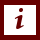 V této kapitole budete seznámení s edukační jednotkou, naučíte se vytvořit edukační lekci včetně cíle a plánu realizace.Rychlý náhled studijního materiálu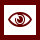 Pro přípravu profesionální edukační lekce jsou nutné znalosti, které naučí přípravu edukační jednotky, včetně cíle, jejího naplánování, realizace a následného zhodnocení. Velmi důležitá je znalost metodického postupu při tvorbě edukační jednotky.Cíle STUDIJNÍHO MATERIÁLU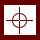 Seznámit se s přípravou edukační lekce a umět edukace rozdělit podle primární, sekundární a terciálníUmět vytvořit cíl a plán edukační lekceUmět charakterizovat pojem a cíl primární edukaceUmět charakterizovat pojem a cíl sekundární edukaceUmět charakterizovat pojem a cíl terciální edukaceUmět sestavit edukační jednotkuUmět charakterizovat jednotlivé části realizaceKlíčová STUDIJNÍHO MATERIÁLU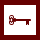 Edukační lekce, cíl edukace, primární edukace, sekundární edukace, terciální edukace,Čas potřebný ke studiu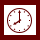 Stopáž studijního materiálu: 00:21:54Doporučený čas ke studiu: 45 minutDalší zdroje – doporučená literatura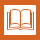 MANDYSOVÁ, P. Příprava na edukaci v ošetřovatelství. Pardubice: Univerzita Pardubice, 2016. ISBN 978-80-7395-971-5.Příprava edukační jednotkyK přípravě edukační jednotky je nutné si připravit:informace o zdravotním stavupoučení  o rizikových faktorech, správné životosprávězkušenosti  od jiných klientů/pacientů jak onemocnění zvládaly a své vlastní zkušenostinaučné materiály, texty - brožurky, letákyzískání zručnosti naučením se správné techniky rady, návodyPříprava na edukacivěk a pohlaví, vzdělání a zaměstnáníkulturu a sociální zázemímotivaci a koncepci sebedůvěry, hodnotový systém jedinceschopnost učit se, číst, slyšet (pozor na smyslová postižení)stanoví metody výuky, připraví pomůckypřipraví na výuku klienta/y – dohodne si s ním dobu, je vhodné i předat před edukací písemný materiál, někdy je vhodné přizvat na výuku i příbuzné, přátelé1. Stanovení cíle edukaceCíl (očekávaný výsledek) - znamená  představu toho, čeho má být v činnosti dosaženo. Cíle vyučovacího procesu určují výběr obsahu učiva, výběr optimálních metod, organizačních forem a materiálního zabezpečení vyučovacího procesu. Cíle mohou být stanoveny nejen na začátku vyučovacího procesu, ale i v jeho průběhu.  Specifické cíle:kognitivní (poznávací - vzdělávací) – oblast vědomostí, intelektových schopností, poznávacích schopností, např. vnímání, paměť, myšlení, tvořivost. psychomotorické (zručnostní, návykové – dovednostní) oblast motorických dovedností, používání pomůcek a zařízení, obsluhu přístrojů. Tvoří hlavně náplň praktických cvičení.afektivní (postojové – výchovné) – oblast citovou, oblast postojů, hodnotových orientací a sociálně-komunikačních dovednosti. 2. Obsah edukaceFormální (informační) učivo - fakta, pojmy, souboryRealizované učivo - je to, co skutečně bylo účastníky edukace provedeno  Realizace je  závislá na schopnosti postihnout všechny složky edukace:  kognitivní, afektivní i motorickou a také využít adekvátní metody k učení.Osvojené učivo - je ta podoba, kterou klient užije v životní situaciMetody edukace:Metoda poslouchání a interpretace – při které pacient poslouchá příběh jiného pacienta se stejnou diagnózou a stejným operačním postupem. Pravda nebo klamání –  výroky související s tématem edukace, ale jen polovina z nich je správná a pacient musí oddělit nesprávné výrokyKarta očekávání – pacient si samostatně a nebo se sestrou navrhne vlastní soubor očekáváníPrimární edukace Je zaměřena na zdravé jedince.  Jejím cílem je předcházet zdravotním problémům (osobní hygiena, antikoncepce, výživa….).  Nezabývá se pouze prevencí vzniku nemocí, ale také pozitivním zlepšením zdravotního stavu.Sekundární edukace Hraje důležitou roli v případě nemoci. Může zabránit přechodu nemoci do chronického nebo ireverzibilního stadia a obnovit zdraví. Je založena na poučení (edukaci) klienta o jeho stavu a způsobu, jak nemoci čelit.Terciální edukace Zpravidla se týká lidí dlouhodobě invalidních a těch, kteří nemohu být zcela vyléčeni.    Terciální edukace učí takto postižené klienty a jejich    příbuzné, jak využívat co nejvíce stávajících možností zdravého žití a jak se vyhnout problémům a komplikacím. Metodický postup při přípravě edukační lekcefáze posouzenífáze diagnostickáfáze plánování  - počet potřebných edukačních jednotekfáze realizace fáze motivačnífáze expozičnífáze fixačnífáze vyhodnocení – zpětná vazba vzhledem ke stanoveným cílůmPedagogicko didaktické poznámkyPrůvodce studiemObor: Studijní text spadá tematicky pro studijní programy, které jsou akreditovány v rámci klasifikace oborů vzdělání CZ-ISCED-F 2013: 0913 Ošetřovatelství a porodní asistentství. Cílem je získat znalosti o tvorbě edukační lekce včetně fází realizace a působení na jednotlivé složky osobnosti. Jako metoda je využita přednáška, praktická ukázka a následná diskuse. Úkol k zamyšlení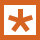 Jak nejlépe působit na kognitivní složku osobnosti při edukaci?Kontrolní otázka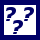 Jaké znáte typy edukačních lekcí?Samostatný úkol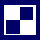 Zpracujte návrh sekundární edukace s vámi vybranou edukační diagnózou a modelo-vou situací.JUŘENÍKOVÁ, P. Zásady edukace v ošetřovatelské praxi. Praha: Grada, 2010. ISBN 978-80-247-2171-2.MANDYSOVÁ, P. Příprava na edukaci v ošetřovatelství. Pardubice: Univerzita Pardubice, 2016. ISBN 978-80-7395-971-5.SVĚRÁKOVÁ, M. Edukační činnost sestry: Úvod do problematiky. Praha: Galén, 2012. ISBN: 978-80-7262-845-2.Přehled dostupných ikonPozn. Tuto část dokumentu nedoporučujeme upravovat, aby byla zachována správná funkčnost vložených maker. Tento poslední oddíl může být zamknut v MS Word 2010 prostřednictvím menu Revize/Omezit úpravy.Takto je rovněž omezena možnost měnit například styly v dokumentu. Pro jejich úpravu nebo přidávání či odebírání je opět nutné omezení úprav zrušit. Zámek není chráněn heslem.Čas potřebný ke studiuCíle kapitolyKlíčová slova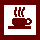 Nezapomeňte na odpočinekPrůvodce studiem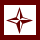 Průvodce textemRychlý náhled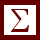 Shrnutí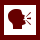 Tutoriály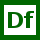 Definice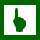 K zapamatování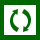 Případová studie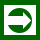 Řešená úloha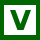 VětaKontrolní otázka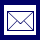 Korespondenční úkol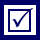 Odpovědi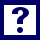 OtázkySamostatný úkolDalší zdroje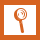 Pro zájemceÚkol k zamyšlení